Lance le logiciel Scratch  puis enregistre ton document en lui donnant un nom et en lui indiquant un emplacement (Fichier/Enregistrer sous)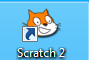 Insérer l’arrière-planInsérer le lutinProgrammerCommençons par le déplacement de la raquette.Nous allons maintenant programmer le jeu pour que la balle rebondisse contre le mur après avoir été frappée par la raquette. 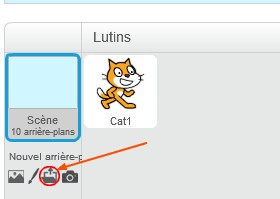 Clique sur l’icône entourée pour importer l’arrière-plan « Mur » qui se trouve dans le dossier Scratch/Images.(Cette image ne figure pas d’origine dans Scratch)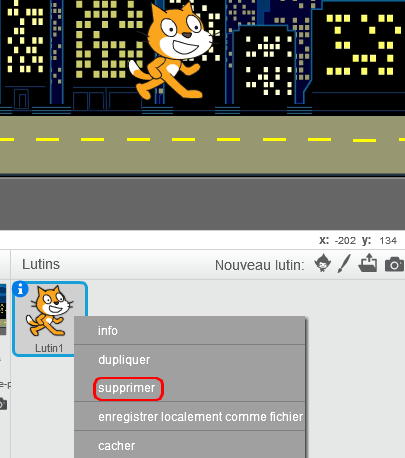 Fait un clic droit sur le chat puis choisis supprimer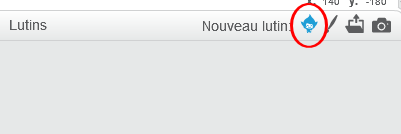 Clique sur l’icône « Choisir un lutin dans la bibliothèque» et choisis « Tennis Ball » qui se trouve dans la catégorie « Choses »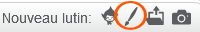 Clique sur l’icône « Dessiner un nouveau lutin »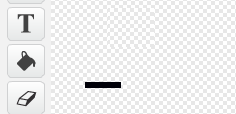 Dessine un trait épais qui servira de raquette.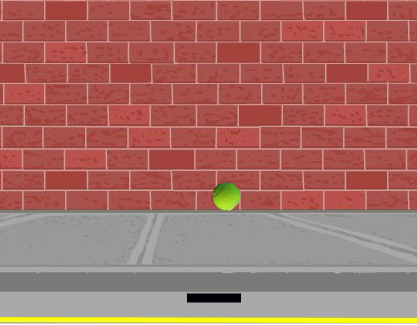 Place ta raquette en bas de l’écran, au-dessus du trait jaune.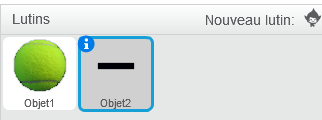  Cliquer sur la raquette. 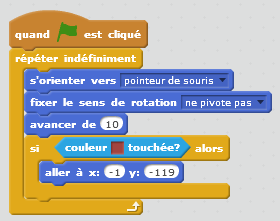 Nous allons utiliser la souris pour la diriger. Dans  Mouvement choisir « s’orienter vers pointeur de souris » puis « fixer le sens de rotation ne pivote pas » pour qu’elle reste horizontale. Ajouter « avancer de 10 ».Pour lui interdire l’accès au mur nous ajouterons le Contrôle « si associé au Capteur « couleur du mur touchée alors » aller au centre bas de la fenêtre ». Encadrer l’ensemble avec le Contrôle « répéter indéfiniment » puis chapeauter l’ensemble avec l’ Evènement sélectionner « quand  est cliqué » 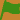 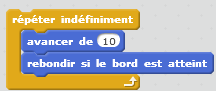 Nous allons indiquer à la balle qu’il faut avancer et rebondir sur le mur. Dans la catégorie Scripts, choisis le Mouvement «avancer de 10 » auquel on ajoute «rebondir si le bord est atteint ». Pour que la balle ne s’arrête pas en cours de route nous allons insérer le Contrôle « répéter indéfiniment ».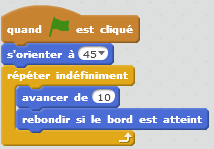 Pour éviter que la balle reste bloquée, nous ajouterons le Mouvement «s’orienter à 45 ». Pour tester le programme, nous insérerons l’ Evènement « quand  est cliqué ».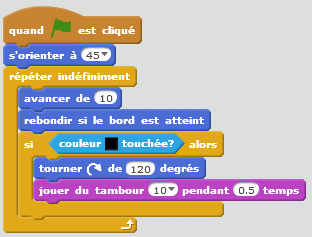 Il va falloir que la raquette puisse renvoyer la balle. Pour cela nous allons ajouter le Contrôle « si…alors » auquel nous ajouterons le « Capteur » « couleur ? touchée » (sélectionner la couleur de la raquette avec la souris). Compléter avec le Mouvement « tourner à » auquel vous entrerez la valeur 120°. Pour finir ajouter le « son »  « jouer du tambour » qui a pour but de générer un bruit chaque fois que la balle touchera la raquette.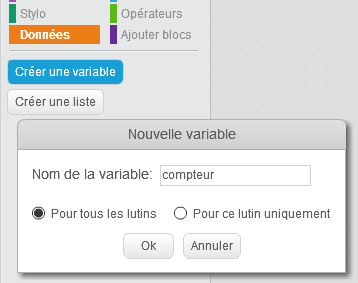 Pour terminer nous allons insérer un compteur. Pour cela cliquer sur Données puis « Créer une variable » que vous nommerez « compteur ». Cliquer sur Ok.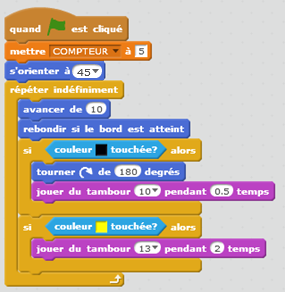 Glisser la commande « mettre compteur à » et indiquer le nombre de vie maximum, par ex. 5.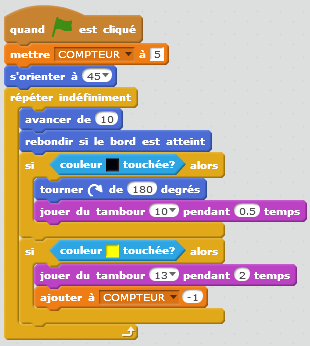 Glisser maintenant la commande  « ajouter à compteur 1 » et écrire -1 pour décompter les vies. 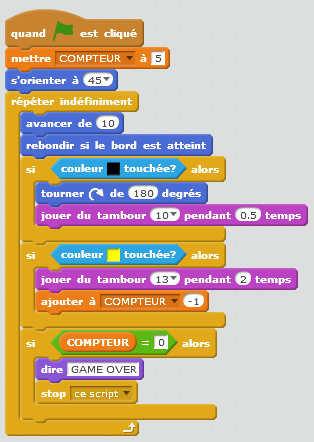 Pour que le jeu s’arrête quand il n’y a plus de vie, il faut ajouter le contrôle « si…alors » dans lequel on insère l’opérateur avec les variables «compteur » et « 0 » ainsi que le contrôle « stop ce script ». Vous pouvez même ajouter l’apparence « dire GAME OVER ».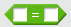 